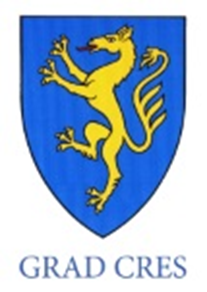 JAVNI POZIVza financiranje javnih potreba Grada Cresa  u 2021. godiniUpute za prijavitelje Datum raspisivanja javnoga poziva: 05. veljače 2021. Rok za dostavu prijava: 12. ožujka 2021. Sadržaj1. Javni poziv za financiranje JAVNIH POTREBA GRADA CRESA U 2021. GODINI	31.1. CILJEVI NATJEČAJA I PRIORITETI ZA DODJELU SREDSTAVA	31.2.	PRIORITETNA PODRUČJA	31.3. UKUPNA VRIJEDNOST NATJEČAJA, PLANIRANI IZNOSI ZA POJEDINA PODRUČJA	31.4. VRIJEME TRAJANJA FINANCIRANJA	42. PRIHVATLJIVI PRIJAVITELJI	52.1. PRIHVATLJIVI PRIJAVITELJ	52.2. NEPRIHVATLJIVI PRIJAVITELJI	52.3. PRIHVATLJIVI PARTNERI NA PROJEKTU/PROGRAMU	53. PRIHVATLJIVI I NEPRIHVATLJIVI TROŠKOVI	63.1. PRIHVATLJIVI TROŠKOVI	63.1.1.  Izravni troškovi	63.1.2.  Neizravni troškovi	73.2. NEPRIHVATLJIVI TROŠKOVI	73.3. ZABRANA DVOSTRUKOG FINANCIRANJA	74. NAČIN PRIJAVE	84.1.  PRIJAVA PROGRAMA/PROJEKATA SE SMATRA POTPUNOM UKOLIKO SADRŽI SVE PRIJAVNE OBRASCE I OBVEZNE PRILOGE	84.2. PRIJAVA ZA PODRUČJE POTPORE MALIH VRIJEDNOSTI RAZNIH PODRUČJA SMATRA SE POTPUNOM UKOLIKO SADRŽI	84.2.1.  Potporama malih vrijednosti smatraju se	94.3. GDJE POSLATI PRIJAVU?	94.4. ROK ZA SLANJE PRIJAVE	94.5. KOME SE OBRATITI UKOLIKO IMATE PITANJA?	95. PROCJENA PRIJAVA I DONOŠENJE ODLUKE O DODJELI SREDSTAVA	105.1. PROVJERA ISPUNJAVANJA FORMALNIH UVJETA JAVNOG POZIVA	105.2. PODNOŠENJE PRIGOVORA	105.3. PROCJENA PRIJAVA KOJE SU ZADOVOLJILE PROPISANE UVJETE NATJEČAJA	105.3.1. Prigovor na odluku o dodjeli financijskih sredstava	115.3.2. Sklapanje ugovora o financiranju programa ili projekata	115.3.3. Praćenje provedbe odobrenih i financiranih programa i projekata i vrednovanje provedenih natječaja/poziva	125.3.4. Indikativni kalendar natječajnog postupka	131.1.	CILJEVI NATJEČAJA I PRIORITETI ZA DODJELU SREDSTAVA Pružanje potpore udrugama čije aktivnosti doprinose zadovoljenju javnih potreba i ispunjavanju ciljeva i prioriteta definiranih Statutom Grada Cresa te strateškim i planskim dokumentima Grada Cresa, a  koje su programski usmjerene na rad u područjima naznačenim u  Javnom pozivu te čiji programi,  projekti, manifestacije i aktivnosti doprinose razvoju prioritetnih područja iz  Javnog poziva. 1.2.	PRIORITETNA PODRUČJAUdruge sukladno  Pozivu  mogu prijaviti programe,  projekte, manifestacije i aktivnosti za sljedeća prioritetna područja: ZAŠTITA OKOLIŠAKULTURASPORTOSTALOGOSPODARSTVO,POLJOPRIVREDA I PODUZETNIŠTVOPOTPORE MALE VRIJEDNOSTI RAZNIH PRIORITETNIH PODRUČJA1.3. UKUPNA VRIJEDNOST NATJEČAJA, PLANIRANI IZNOSI ZA POJEDINA PODRUČJAUkupna planirana vrijednost  natječaja je  1.293.000,00 kuna.Najniži iznos sredstava koji se može prijaviti i ugovoriti po pojedinoj prijavi je 1.000,00 kn, a najviši 470.000,00 kn.Planirana vrijednost natječaja  po područjima,  najniži i najviši iznos sredstava po područjima i očekivani broj ugovora po područjima određuju se kako slijedi:Projektom se smatra skup aktivnosti koje su usmjerene ostvarenju zacrtanih ciljeva čijim će se ostvarenjem odgovoriti na uočeni problem i ukloniti ga, vremenski su ograničeni i imaju definirane troškove i resurse. Programi su kontinuirani procesi koji se u načelu izvode u dužem vremenskom razdoblju kroz niz različitih aktivnosti čiji su struktura i trajanje fleksibilniji. Jednodnevne i višednevne manifestacije su aktivnosti koje provode organizacije civilnog društva i neprofitne organizacije s ciljem davanja dodatne ponude na području Grada i razvoja Grada općenito. Mogu biti sportske, kulturne, zabavne, zdravstvene, socijalne, stručne, humanitarne, gastronomske i druge. Potpore malih vrijednosti smatraju se financijske i nefinancijske potpore koje se dodjeljuju korisnicima, jednokratno tijekom proračunske godine, za provedbu manjih projekata, aktivnosti, manifestacija, sponzorstva i pokroviteljstva iz područja odgoja i obrazovanja, kulture, tehničke kulture, sporta, socijalne skrbi, zdravstva, civilnog društva, poljoprivrede i gospodarstva, čiji ukupan godišnji iznos ne prelazi 5.000 kuna za aktivnosti udruga koje iz opravdanih razloga nisu mogle biti planirane u njihovom godišnjem planu.1.4. VRIJEME TRAJANJA FINANCIRANJASva financijska sredstva koje Grad dodjeljuje putem Poziva odnose se na programe, projekte, manifestacije i aktivnosti koje će se provoditi u kalendarskoj godini za koju se poziv raspisuje. Teritorij za provedbu projekta/programa je područje Grada Cresa.Prijavitelj može podnijeti neograničen broj prijava.2.1. PRIHVATLJIVI PRIJAVITELJpravna osoba registrirana kao udruga, sukladno Zakonu o udrugama koja u svojem temeljnom aktu ima definirano neprofitno djelovanje, registrirana je kao neprofitna organizacija;  ima pravni, financijski i operativni kapacitet za provedbu programa/projektanema dugovanja prema proračunu Grada Cresakoja je uredno ispunio sve obveze prema Gradu Cresu za financirane programe/projekte  iz svih prethodnih razdoblja te nije prekršio odredbe o namjenskom korištenju sredstava iz javnih izvora. 2.2. NEPRIHVATLJIVI PRIJAVITELJIPravo prijave na Poziv nemaju:1. ogranci, podružnice i slični ustrojbeni oblici udruga koji nisu registrirani sukladno Zakonu o udrugama kao pravne osobe2. udruge koje nisu upisane u Registar neprofitnih organizacija3. udruge čiji rad/djelatnost nije vezana uz prioritetna područja ovog Poziva 4. udruge koje su nenamjenski trošile prethodno dodijeljena sredstva iz javnih izvora  5. udruge koje su u stečaju6. udruge koje imaju dugovanja prema proračunu Grada Cresa7. udruge čiji je jedan od osnivača politička stranka.2.3. PRIHVATLJIVI PARTNERI NA PROJEKTU/PROGRAMUPrijavitelji mogu realizirati projekt samostalno ili u partnerstvu. Prijavitelj može istovremeno biti partner u drugoj prijavi.Ako se projekt/program realizira u partnerstvu partner mora zadovoljiti sve uvjete prihvatljivosti koji vrijede za prijavitelja navedeni pod točkom 2.1. Uputa za prijavitelje. Partnerstvo u provedbi projekta, programa, manifestacije, aktivnosti je poželjno. Poželjno je umrežavanje i povezivanje sa srodnim udrugama, programsko partnerstvo i suradnja, ostvarivanje međusektorskog partnerstva udruga s predstavnicima javnog i poslovnog sektora u svrhu jačanja potencijala za razvoj lokalne zajednice.Projektne aktivnosti partnera moraju biti jasno specificirane u prijavi projekta. Prijavu zajedničkog projekta, programa, manifestacije, aktivnosti predaje nositelj bez obzira na vrstu i broj partnera u provedbi projekta. Partnerstvo u projektu dokazuje se Izjavom o partnerstvu (OBRAZAC 4), potpisanom i ovjerenom pečatom od strane nositelja projekta i svakog partnera na projektu. Ugovor o financijskoj potpori zaključit će se s nositeljem projekta koji je ujedno odgovoran za provedbu projekta, namjensko trošenje odobrenih sredstava i redovito izvještavanje. Prilikom procjene prijave ocjenjivat će se potreba naznačenih troškova u odnosu na predviđene aktivnosti, kao i realnost visine navedenih troškova, ekonomičnost ukupnog proračuna (Obrazac 2) i njegovih pojedinačnih stavki prema konkretnom i jasno izloženom programskom sadržaju prijavnice (Obrazac 1).3.1. PRIHVATLJIVI TROŠKOVIPrihvatljivi troškovi su troškovi koje  ima korisnik financiranja, a koji ispunjavaju sljedeće kriterije: - nastali su za vrijeme razdoblja provedbe programa ili projekta u skladu s ugovorom, osim troškova koji se odnose na završne izvještaje, troškova revizije i troškova vrednovanja, a plaćeni su do datuma odobravanja završnog izvještaja, - moraju biti navedeni u ukupnom predviđenom proračunu projekta ili programa (Obrazac 2), - nužni su za provođenje programa ili projekta koji je predmetom dodjele financijskih sredstava, - mogu biti identificirani i provjereni i računovodstveno su evidentirani kod korisnika financiranja prema važećim propisima o računovodstvu neprofitnih organizacija. Odobrena financijska sredstva financijske potpore korisnik je dužan utrošiti isključivo za realizaciju programa, projekta, manifestacija, aktivnosti utvrđenih proračunom (Obrazac 2)  i ugovorom. Sredstva se smatraju namjenski utrošenim ako su korištena isključivo za financiranje prihvatljivih i opravdanih troškova u realizaciji programa utvrđenog ugovorom. Svako odstupanje od proračuna bez odobrenja davatelja financijskih sredstava – Grada Cresa smatrat će se nenamjenskim trošenjem sredstava. 3.1.1.  Izravni troškoviU skladu s prihvatljivim troškovima, opravdanim se smatraju sljedeći izravni troškovi udruge: - troškovi zaposlenika angažiranih na programu ili projektu koji odgovaraju stvarnim izdacima za plaće te porezima i doprinosima iz plaće i drugim troškovima vezanim uz plaću, - putni troškovi i troškovi dnevnica za zaposlenike i druge osobe koje sudjeluju u projektu ili programu, - troškovi smještaja, u iznimnim slučajevima, kada je kroz pregovaranje s nadležnim upravnim tijelom Grada utvrđeno da se u slučaju višednevnih i međunarodnih programa dio tih troškova može priznati kao prihvatljiv trošak, - troškovi kupnje ili iznajmljivanja opreme i materijala (novih ili rabljenih) namijenjenih isključivo za program ili projekt, te troškovi usluga pod uvjetom da su u skladu s tržišnim cijenama, - troškovi potrošne robe, - troškovi koji izravno proistječu iz zahtjeva ugovora uključujući troškove financijskih usluga…3.1.2.  Neizravni troškoviOsim izravnih, korisniku sredstava se može odobriti i pokrivanje dijela neizravnih troškova kao što su: energija, voda, uredski materijal, sitan inventar, telefon, pošta i drugi indirektni troškovi, u maksimalnom iznosu do 20% ukupnog odobrenog iznosa financiranja iz proračuna Grada.3.2. NEPRIHVATLJIVI TROŠKOVINeprihvatljivim troškovima projekta ili programa smatraju se: - dugovi i stavke za pokrivanje gubitaka ili dugova, - dospjele kamate, - stavke koje se već financiraju iz javnih izvora, - kupovina zemljišta ili građevina, - gubici na tečajnim razlikama, - zajmovi trećim stranama, - troškovi smještaja, osim iznimke  kada je kroz pregovaranje s davateljem financijskih sredstava utvrđeno da se u slučaju međunarodnih programa dio tih troškova može priznati kao prihvatljiv trošak,- troškovi reprezentacije, hrane i alkoholnih pića (osim u iznimnim slučajevima kada se kroz pregovaranje s davateljem financijskih sredstava dio tih troškova može priznati kao prihvatljiv trošak). Grad neće  financirati aktivnosti udruga koje se sukladno Zakonu i drugim pozitivnim propisima smatraju gospodarskom djelatnošću udruga.3.3. ZABRANA DVOSTRUKOG FINANCIRANJABez obzira na kvalitetu predloženog programa ili projekta Grad neće dati financijska sredstva za aktivnosti koje se već financiraju iz nekog javnog izvora i po posebnim propisima kada je u pitanju ista aktivnost, koja se provodi na istom području, u isto vrijeme i za iste korisnike, osim ako se ne radi o koordiniranom sufinanciranju iz više različitih izvora. Prijave  se dostavljaju isključivo na propisanim obrascima, koji su zajedno s Uputama za prijavitelje, dostupni na mrežnim stranicama www.cres.hr.Prijave  se dostavljaju u papirnatom obliku. Obrazac je potrebno ispuniti na računalu. Prijave koje nisu dostavljene u papirnatom obliku na propisanim obrascima,  u propisanom roku, koje nisu potpisane i ovjerene pečatom udruge, nepotpune prijave i prijave koje  ne sadrže obvezne priloge  smatrat će se nevažećima te se neće  razmatrati. 4.1.  PRIJAVA PROGRAMA/PROJEKATA SE SMATRA POTPUNOM UKOLIKO SADRŽI SVE PRIJAVNE OBRASCE I OBVEZNE PRILOGE 1. Popunjen, potpisan i ovjeren pečatom prijavitelja Obrazac opisa programa ili projekta (na propisanome obrascu - Obrazac 1),2. Popunjen, potpisan i ovjeren pečatom prijavitelja Obrazac proračuna programa ili projekta (na propisanome obrascu - Obrazac 2),3. Popunjena, potpisana i ovjerena pečatom prijavitelja  Izjava o nepostojanju dvostrukog financiranja  (na propisanome obrascu - Obrazac 3),4. Popunjena, potpisana i ovjerena pečatom prijavitelja  Izjava o partnerstvu ukoliko se projekt/program provodi u partnerstvu (na propisanome obrascu – Obrazac 4),5. Preslika izvatka iz Registra udruga Republike Hrvatske ili ispis Izvatka s web stranice Registra udruga (dostupno na linku  http://registri.uprava.hr/#!udruge) koji nije stariji od 90 dana od datuma prijave na ovaj  Javni poziv,6. Potvrda nadležne Porezne uprave iz koje je razvidno da podnositelj prijave nema nepodmirenih obveza na ime javnih davanja (ne starija od 30 dana od datuma prijave na Javni poziv)7. uvjerenje nadležnog suda (ne starije od šest mjeseci) da se protiv osobe zadužene za zastupanje udruge ne vodi kazneni postupak i da nije pravomoćno osuđivana za kaznena djela.4.2. PRIJAVA ZA PODRUČJE POTPORE MALIH VRIJEDNOSTI RAZNIH PODRUČJA SMATRA SE POTPUNOM UKOLIKO SADRŽI 1. popunjen, potpisan i ovjeren Obrazac opisa programa ili projekta (na propisanome obrascu - Obrazac 1),2. popunjen, potpisan i ovjeren Obrazac proračuna programa ili projekta (na propisanom obrascu – Obrazac 2).Dio poziva koji se odnosi na Potpore malih vrijednosti raznih područja otvoren je do 15.12.2021. godine odnosno do iskorištenja raspoloživih proračunskih sredstava.4.2.1.  Potporama malih vrijednosti smatraju seFinancijske i nefinancijske potpore koje se dodjeljuju korisnicima, jednokratno tijekom proračunske godine, za provedbu manjih projekata, aktivnosti, manifestacija, sponzorstva i pokroviteljstva iz područja odgoja i obrazovanja, kulture, tehničke kulture, sporta, socijalne skrbi, zdravstva, razvoja i demokratizacije društva, čiji ukupan godišnji iznos ne prelazi 5.000,00 kuna, te za aktivnosti udruga koje iz opravdanih razloga nisu mogle biti planirane u njihovom godišnjem planu. 4.3. GDJE POSLATI PRIJAVU?U potpunosti ispunjena, potpisana i ovjerena Prijava u papirnatom obliku sa svim obveznim prilozima podnosi se u zatvorenoj omotnici osobno (predaja u pisarnici Grada Cresa) ili  preporučenom pošiljkom na adresu:Grad CresCreskog statuta 1551557 Cres„Javni poziv za udruge - ne otvaraj“.4.4. ROK ZA SLANJE PRIJAVERok za podnošenje prijava na Javni poziv za financiranje javnih potreba Grada Cresa u 2021. godini je do 12. ožujka 2021. godine.			Rok za podnošenje prijava za Potpore malih vrijednosti raznih prioritetnih područja je do 15.12. 2021. godine, odnosno do iskorištenja raspoloživih proračunskih sredstava za tu namjenu. U trenutku iskorištenja  raspoloživih proračunskih sredstava na mrežnoj stranici www.cres.hr objavit će se Obavijest o zatvaranju Javnog poziva u tom djelu. Prijave  koje nisu dostavljene u roku određenom Javnim pozivom i koje nisu sačinjene sukladno  Javnom pozivu i Uputama za prijavitelje neće se razmatrati4.5. KOME SE OBRATITI UKOLIKO IMATE PITANJA?Sve dodatne informacije i upite možete dobiti na telefon 051 661954, 051 661951 ili na e-mail: marko.ferlora@cres.hr.U svrhu osiguranja ravnopravnosti svih potencijalnih prijavitelja, Grad Cres ne može davati prethodna mišljenja o prihvatljivosti prijavitelja, partnera, aktivnosti ili troškova navedenih u prijavi.Sve pristigle i zaprimljene prijave proći će kroz sljedeću proceduru:5.1. PROVJERA ISPUNJAVANJA FORMALNIH UVJETA JAVNOG POZIVAPo isteku roka za podnošenje prijava po javnom pozivu, povjerenstva za pripremu i provedbu postupka te provjeru ispunjavanja propisanih (formalnih) uvjeta Grada pristupit će postupku ocjene ispunjavanja propisanih (formalnih) uvjeta poziva.U postupku provjere ispunjavanja formalnih uvjeta poziva provjerava se: - je li prijava dostavljena na pravi javni poziv i u zadanom roku - jesu li dostavljeni, potpisani i ovjereni svi obvezni obrasci - je li dostavljena sva obvezna popratna dokumentacija - je li zatraženi iznos sredstava unutar financijskih pragova postavljenih u javnom pozivu - jesu li prijavitelj i partnerske organizacije prihvatljivi sukladno uputama za prijavitelje - jesu li ispunjeni drugi propisani uvjeti javnog poziva. Prijave koje su ispunile formalne uvjete upućuju se u daljnju proceduru, odnosno na stručno ocjenjivanje. 5.2. PODNOŠENJE PRIGOVORASve udruge čije prijave budu odbijene iz razloga ne ispunjavanja propisanih uvjeta, o toj činjenici  biti će obaviještene u roku od najviše 8 dana od dana donošenja odluke, nakon čega imaju narednih 8 dana od dana prijema obavijesti, podnijeti prigovor nadležnom tijelu, koje će u roku od 8 dana od primitka prigovora odlučiti o istome. U slučaju prihvaćanja prigovora od strane nadležnog tijela, prijava će biti upućena u daljnju proceduru na stručno ocjenjivanje, a u slučaju neprihvaćanja prigovora prijava će biti odbijena o čemu će biti obaviještena udruga koja je prigovor podnijela. Odluka kojom je odlučeno o prigovoru je konačna. 5.3. PROCJENA PRIJAVA KOJE SU ZADOVOLJILE PROPISANE UVJETE NATJEČAJA Ocjenjivanje prijavljenih programa ili projekata i javna objava rezultata Povjerenstva za ocjenjivanje prijava razmatra i ocjenjuje prijave koje su ispunile formalne uvjete poziva sukladno kriterijima  propisanim  Pravilnikom.Kriteriji za procjenu projekta ili programa se odnose na: - kvalitetu i relevantnost prijave: usklađenost s ciljevima, usklađenost s prioritetima, strateškim i planskim dokumentima Grada, definiranje ciljnih skupina i krajnjih korisnika, izvedivost, očekivane rezultate i učinke - procjena dosadašnjeg iskustva podnositelja prijave u provedbi istog ili sličnog programa ili projekta - procjena proračuna programa ili projekta (realnost, učinkovitost, njegova razrađenost i povezanost s aktivnostima, korisnicima i rezultatima koji se očekuju, vlastiti doprinos podnositelja prijave, sufinanciranje od drugih donatora, dokumentiranost pojedinih stavki proračuna) - inovativnost programa ili projekta (primjena najboljih praksi u odgovarajućem području). Povjerenstvo za ocjenjivanje prijava daje prijedlog za odobravanje financijskih sredstava za programe ili projekte. Odluku o dodjeli financijskih sredstava donosi Gradonačelnik, uzimajući u obzir sve utvrđene činjenice i mogućnosti proračuna.Nakon donošenja odluke o programima ili projektima kojima su odobrena financijska sredstva, Grad će javno objaviti rezultate poziva s podacima o udrugama, programima ili projektima kojima su odobrena sredstva i iznosima odobrenih sredstava financiranja. Grad će, u roku od 5 dana od donošenja odluke o dodjeli financijskih sredstava obavijestiti udruge čiji programi ili projekti nisu prihvaćeni za financiranje o razlozima ne financiranja njihova projekta ili programa. 5.3.1. Prigovor na odluku o dodjeli financijskih sredstava Udrugama kojima nisu odobrena financijska sredstva, može se na njihov zahtjev u roku od 3 dana od dana primitka pisane obavijesti o rezultatima poziva omogućiti uvid u ocjenu njihovog programa ili projekta uz pravo Grada da zaštiti tajnost podataka o osobama koje su ocjenjivale program ili projekt. Grad daje neuspješnim prijaviteljima na uvid samo dokumentaciju i podatke koji se odnose na njegovu prijavu. Zahtjev za uvid u ocjenu kvalitete prijavljenog programa ili projekta dostavlja se Gradu pisanim putem.  Grad  udrugama koje su nezadovoljne odlukom o dodjeli financijskih sredstava omogućava pravo na prigovor.Prigovor ne odgađa izvršenje odluke i daljnju provedbu postupka po javnom pozivu. Prigovor se može podnijeti na natječajni postupak i ocjenu programa.  Prigovori se podnose nadležnom tijelu imenovanom od strane davatelja financijskih sredstava u pisanom obliku u roku od 8 dana od dana dostave pisane obavijesti o rezultatima natječaja, a odluku po prigovoru, uzimajući u obzir sve činjenice donosi navedeno tijelo. Rok za donošenje odluke po prigovoru je 8 dana od dana primitka prigovora. Postupak dodjele financijskih sredstava udrugama je akt poslovanja i ne vodi se kao upravni postupak te se na postupak prigovora ne primjenjuju odredbe o žalbi kao pravnom lijeku u upravnom postupku. Odluka nadležnog tijela kojom je odlučeno o prigovoru je konačna. 5.3.2. Sklapanje ugovora o financiranju programa ili projekata Sa svim udrugama kojima su odobrena financijska sredstva Grada će potpisati ugovor o financiranju programa ili projekata najkasnije 30 dana od dana donošenja odluke o financiranju. 5.3.3. Praćenje provedbe odobrenih i financiranih programa i projekata i vrednovanje provedenih natječaja/poziva Grad će u suradnji s korisnikom financiranja, s ciljem poštovanja načela transparentnosti trošenja proračunskog novca i mjerenja vrijednosti povrata za uložena sredstva pratiti provedbu financiranih programa ili projekata udruga. Grad će vrednovati rezultate i učinke cjelokupnog javnog poziva i sukladno tome planirati buduće aktivnosti u pojedinom prioritetnom području financiranja. S ciljem poštovanja načela transparentnosti trošenja proračunskog novca i mjerenja vrijednosti povrata za uložena sredstva, nadležni upravni odjel Grada ovlašten je pratiti provedbu financiranih programa ili projekata udruga, sukladno važećim pozitivnim propisima. Praćenje će se vršiti temeljem opisnih i financijskih izvješća korisnika sredstava i, po potrebi, terenskom provjerom kod korisnika. Terensku provjeru kod korisnika, odgovarajuće mjerilima utvrđenim Uredbom, provest će, radi cjelovitosti nadzora namjenskog korištenja proračunskih sredstava, upravni odjel u čiji djelokrug poslova pripada djelatnost udruge ili neprofitne organizacije kojoj su dodijeljena financijska sredstva.Uz opisna i financijska izvješća, Grad može tražiti, dostavu popratnih materijala kao što su isječci iz novina, video zapisi, fotografije i drugo. U financijskom izvješću navode se cjelokupni troškovi programa, projekta ili inicijative, neovisno o tome iz kojeg su izvora financirani. U financijskom izvješću obvezno se dostavljaju dokazi o nastanku troška podmirenog iz sredstava Grada (preslici faktura, ugovora o djelu ili ugovora o autorskom honoraru s obračunima istih) te dokazi o plaćanju istih (preslike naloga o prijenosu ili izvoda sa žiro računa). Opisna i financijska izvješća dostavljaju se sukladno rokovima utvrđenim Zakonom o fiskalnoj odgovornosti.5.3.4. Indikativni kalendar natječajnog postupkaGrad Cres ima mogućnost ažuriranja ovog indikativnog kalendara. Iznos financijskih sredstava u knNajniži iznos sredstava koji se može prijaviti i ugovoriti po pojedinoj prijaviNajviši iznos sredstava koji se može prijaviti i ugovoriti po pojedinoj prijaviOčekivani broj ugovora01.ZAŠTITA OKOLIŠAZAŠTITA OKOLIŠAZAŠTITA OKOLIŠAZAŠTITA OKOLIŠA23.000,003.000,0015.000,00302.KULTURAKULTURAKULTURAKULTURA120.000,003.000,0047.000,0011 03.SPORTSPORTSPORTSPORT      850.000,003.000,00       470.000,00            1304.OSTALO- RAZVOJ CIVILNOG DRUŠTVA KROZ UDRUGEOSTALO- RAZVOJ CIVILNOG DRUŠTVA KROZ UDRUGEOSTALO- RAZVOJ CIVILNOG DRUŠTVA KROZ UDRUGEOSTALO- RAZVOJ CIVILNOG DRUŠTVA KROZ UDRUGE180.000,002.000,0050.000,001705.GOSPODARSTVO, PODUZETNIŠTVO I POLJOPRIVREDAGOSPODARSTVO, PODUZETNIŠTVO I POLJOPRIVREDAGOSPODARSTVO, PODUZETNIŠTVO I POLJOPRIVREDAGOSPODARSTVO, PODUZETNIŠTVO I POLJOPRIVREDA110.000,005.000,0095.000,00406.POTPORE MALE VRIJEDNOSTI RAZNIH PRIORITETNIH PODRUČJAPOTPORE MALE VRIJEDNOSTI RAZNIH PRIORITETNIH PODRUČJAPOTPORE MALE VRIJEDNOSTI RAZNIH PRIORITETNIH PODRUČJAPOTPORE MALE VRIJEDNOSTI RAZNIH PRIORITETNIH PODRUČJA        10.000,001.000,00         5.000,00              5 Faze natječajnog postupkaRokObjava natječaja05.02.2021.Rok za slanje prijava12.03.2021.Rok za provjeru propisanih uvjeta natječaja20 dana od dana završetka natječaja Rok za slanje obavijesti o nezadovoljavanju propisanih uvjeta natječaja3 dana  Rok za procjenu prijava koje su zadovoljile propisane uvjete natječaja45 dana od završetka natječajaRok za objavu odluke o dodjeli financijskih sredstava i slanje obavijesti prijaviteljima5 dana od dana donošenja odlukeRok za ugovaranje30 dana od dana objave rezultata